Dzień dobry moi Mili!Zima odchodzi w zapomnienie, robiąc miejsce budzącej przyrodę wiośnie. My jednak nie zapadliśmy w sen zimowy, wręcz przeciwnie zgłębialiśmy wiele ciekawych tematów w tym czasie. I niektórymi                     z nich się w tym wydaniu naszej gazetki z Wami podzielimy  Zaczynamy!Puszcza Białowieska Oprócz miast, UNESCO doceniło też naszą przyrodę. Trudno się temu dziwić, skoro Puszcza Białowieska, wpisana na listę UNESCO w 1979 r. (część białoruska w 1992 r.) jako obiekt transgraniczny polsko-białoruski, to las prastary, jej serce liczy ponad 500 lat. Na jej terenie znajduje się Białowieski Park Narodowy. Symbolem puszczy i parku jest żubr.Będąc w Puszczy doznamy prawdziwej podróży w czasie. Tylko tutaj możemy zobaczyć jak wyglądała przyroda środkowej Europy wieki temu. W Puszczy Białowieskiej żyją żubry, a poza nimi 50 gatunków ssaków, około 200. gatunków ptaków i 1000 gatunków owadów. Najstarsze z dębów, rosnących w Puszczy Białowieskiej pamiętają króla Władysława Jagiełłę. Już dzisiaj białowieskie dęby są rekordzistami                                w wysokości i szerokości pni. Niektóre dęby mają swoich patronów.Białowieski Park Narodowy to obszar cennej przyrody chroniony z największym zaangażowaniem, jako jeden z siedmiu na świecie i trzech w Europie obiektów dziedzictwa światowego, leżący po obu stronach granicy państwowej. Powierzchnia całej puszczy przekracza 150 tys. ha, z czego w granicach Polski leżą 62 tys. ha.Znajdź w wykreślance poniższych mieszkańców Puszczy Białowieskiej:mysz, nietoperz, jeż, mrówka, lis, wiewiórka, tchórz, sroka, żaba, ryś, motyl, dżdżownica, dzik, żubr, łoś, wilk, borsuk.Arktyka Arktyka to najdalej na północ wysunięty region Ziemi, otaczający Biegun Północny. Jego powierzchnia to ok. 45 mln kilometrów kwadratowych, z czego 1/3 to Ocean Arktyczny i otaczające go morza. Na tym obszarze mieszka tylko około 4 milionów ludzi, co czyni Arktykę jednym z najrzadziej zaludnionych fragmentów Ziemi. Około 10% z tej liczby to rdzenni mieszkańcy – narody, które żyją w Arktyce od niepamiętnych czasów.Świat zwierzęcy dostosowuje się do istniejących warunków klimatycznych, gwałtownych burz i nadzwyczaj niskich temperatur. Zabezpieczenie przed trudnymi warunkami daje zwierzętom znaczna grubość futra                             i warstwa tłuszczu. Wśród ssaków należy wymienić renifera, żyjącego w dużych stadach na Grenlandii, zające bielaki i niedźwiedzie, lisy polarne, wilki, woły piżmowe. Z ptaków żyją tu: nurzyk, alki i puchacz śnieżny. Olbrzymia większość spotykanych na tym obszarze ptaków morskich nie gniazduje tam, a jedynie żeruje                       w czasie krótkiego okresu obfitości pożywienia. W morzu żyją wieloryby i foki, których liczba jednak                            w następstwie bezplanowej eksploatacji jest znacznie mniejsza niż pierwotnie.Spójrz na zdjęcia zwierząt  i połącz z odpowiednią nazwą: niedźwiedź polarny         lis     mors     nur       piżmowół       traczyk         karibu       foka      edredon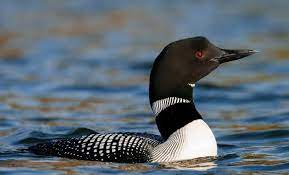 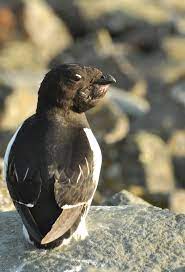 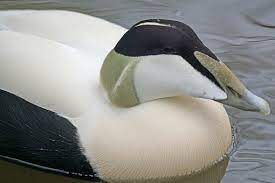 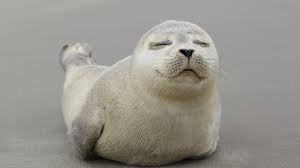 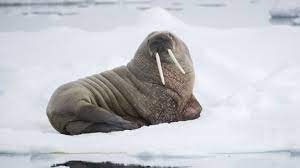 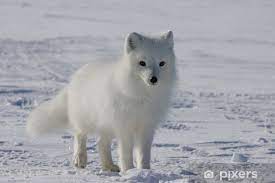 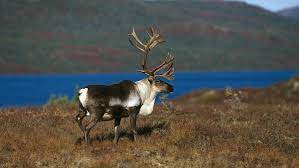 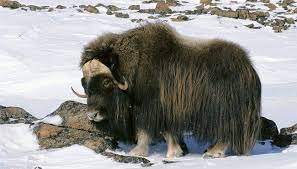 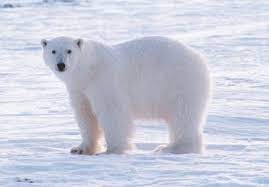 Udało się dopasować? Jeśli tak, to wielkie brawa dla Ciebie!Powstanie Wielkopolskie – pamiętamy!Kojarzycie te hasła?27 grudnia 1918 w Poznaniu                               hotel Bazar                                       bitwa o ŁawicęIgnacy Jan Paderewski                 generał Józef Dowbor-Muśnicki               zwycięski zrywHistoria zwycięskiego powstania nie musi być przedstawiona w nudny sposób! Czy to możliwe? Oczywiście, że tak  Obejrzyj i dowiedź się jak walczyli dzielni powstańcy za pośrednictwem pięknych animacji                              z udziałem KLOCKÓW LEGO Powstanie Wielkopolskie - Przyjazd Mistrza Paderewskiego (Lego) https://www.youtube.com/watch?v=u0EK69xe96A;Powstanie Wielkopolskie - Zdobycie Ławicy (Lego) https://www.youtube.com/watch?v=HDRY4zHfWW0;Powstanie Wielkopolskie – Stary Ratusz Gniezno (Lego) https://www.youtube.com/watch?v=p0F9FxcWOnQ;Powstanie Wielkopolskie. Wielkie chwile Powstańców (Lego) https://www.youtube.com/watch?v=FDhsIKh6VVYZe szkolnej biblioteczki – przeczytane i polecane. Pompik to wyjątkowy żubr: dociekliwy i ciekawy świata, przyjacielski i chętny do pomocy. Szybko zjednuje sobie mieszkańców lasu i poznaje ich zwyczaje. Zaskakuje trafnymi spostrzeżeniami, choć czasem zdarzają się mu pomyłki. Często dostrzega to, czego nie widzą dorosłe żubry. Ciepła, mądra opowieść dla dzieci i rodziców, pełna ciekawostek z życia zwierząt w lesie, ucząca tolerancji          i szacunku dla przyrody. Seria o przygodach Pompika składa się                                             z czterech części, podzielonych zgodnie z porami roku.
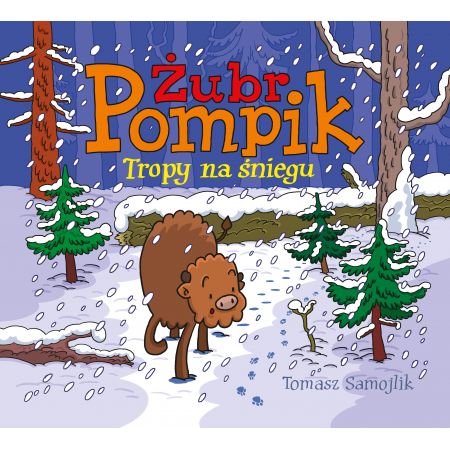 Nasi mali laureaci:„Wiedza o Powstaniu Wielkopolskim” – quiz: Antonina Przybylska kl. I d.„Poznaj moją Babcię, mojego Dziadka” – świetlicowy konkurs poetycki:               I miejsce – Nela Handke kl. Ic,               II miejsce – Klara Szymańska kl. Ic;               III miejsce – Maja Szeszuła kl. Ic.„Arktyczne zwierzęta” – gminny, międzyświetlicowy konkurs plastyczny:               I miejsce – Kornelia Mańczak kl. IIb, „Mors arktyczny”;              III miejsce Hanna Kufel – Ostrowska, kl. IIIb, „Nerpa – foka obrączkowana”.Kolorowanka – mandala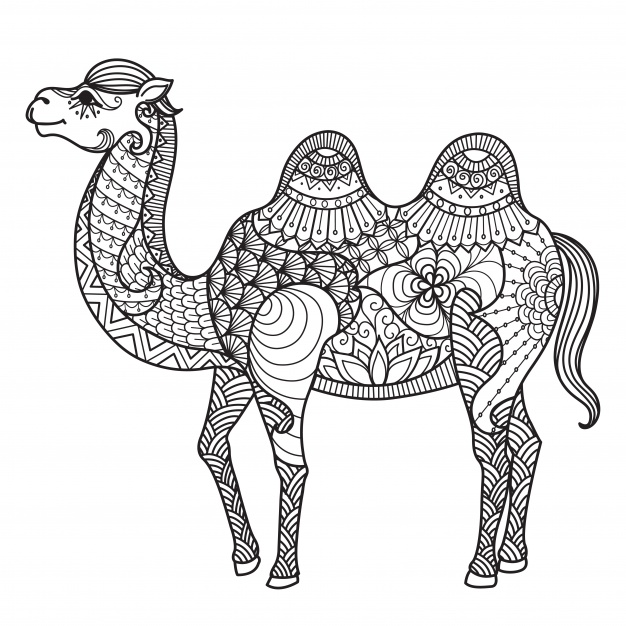 To już koniec zimowej przygody Liczę na to, że tematyka przypadła Wam do gustu!Pozdrawiam,Danuta Rozbickaredaktor naczelnaPONCWAZMNITADWILKSALOŁPEUJEŻCLBNDTOYRTTBYIZOTZYŚTŻOMYSZERIILCUPROBWCESEKHBEÓZEBLOWUMÓRRWRYŚSROMKRUZKBRNRIJLNZABALEIOGINOWIEWIÓRKACEGELRUŻABABUJLDŻDŻOWNICABA